A. SHORTLISTING CRITERIAB. COMPETENCIESCandidates who are shortlisted for interview will be required to demonstrate how, and to what extent, they meet some or all of the competencies listed below during the interview.Customer & Client Focus  	To provide a high quality service by motivating, mentoring and supporting Service Users to achieve social inclusion and their individual recovery through an empathetic, professional and holistic approach.Communicating EffectivelyExcellent interpersonal, listening, communication (internal and external) and record keeping skills.Team & Partnership WorkingTo engage with, build and maintain effective and professional relationships with Service Users, colleagues, external agencies and third parties.Personal Development, Performance & ProfessionalismTo take responsibility for your continuous personal development and actively participate in training and development initiatives to achieve your agreed objectives.Continuous Improvement & Results Delivery	Demonstrate use of initiative, innovation and contribution to continuous improvement of service provision.Supplementary InformationThis is a regulated post and will be subject to a satisfactory Garda Síochána Vetting Personal Specification – Care Support WorkerEssential CriteriaCircumstances1. To be over 23 years old – this an occupational requirement2. To be flexible as the role involves 24 hour cover on a rota / shift basis.3. To possess a full current driving licence that allows you to drive a manual vehicle in ROI.Consideration will be given to alternative travelling proposals in respect of applicants with a disability who cannot hold a driver’s licence.Qualifications for Relief Position:QQI Level 5 Award (or working towards) in this field or equivalent related qualification for Relief positions.ExperienceA minimum of 6 months experience of supporting people in a caring field as a paid employee, volunteer, work experience or carer.Shortlisting will be based on the evidence that you supply on your application form to satisfactorily demonstrate how, and to what extent, you meet the above criteria.  The Shortlisting Panel will not make assumptions as to your circumstances, qualifications or experience.Shortlisting will be based on the evidence that you supply on your application form to satisfactorily demonstrate how, and to what extent, you meet the above criteria.  The Shortlisting Panel will not make assumptions as to your circumstances, qualifications or experience.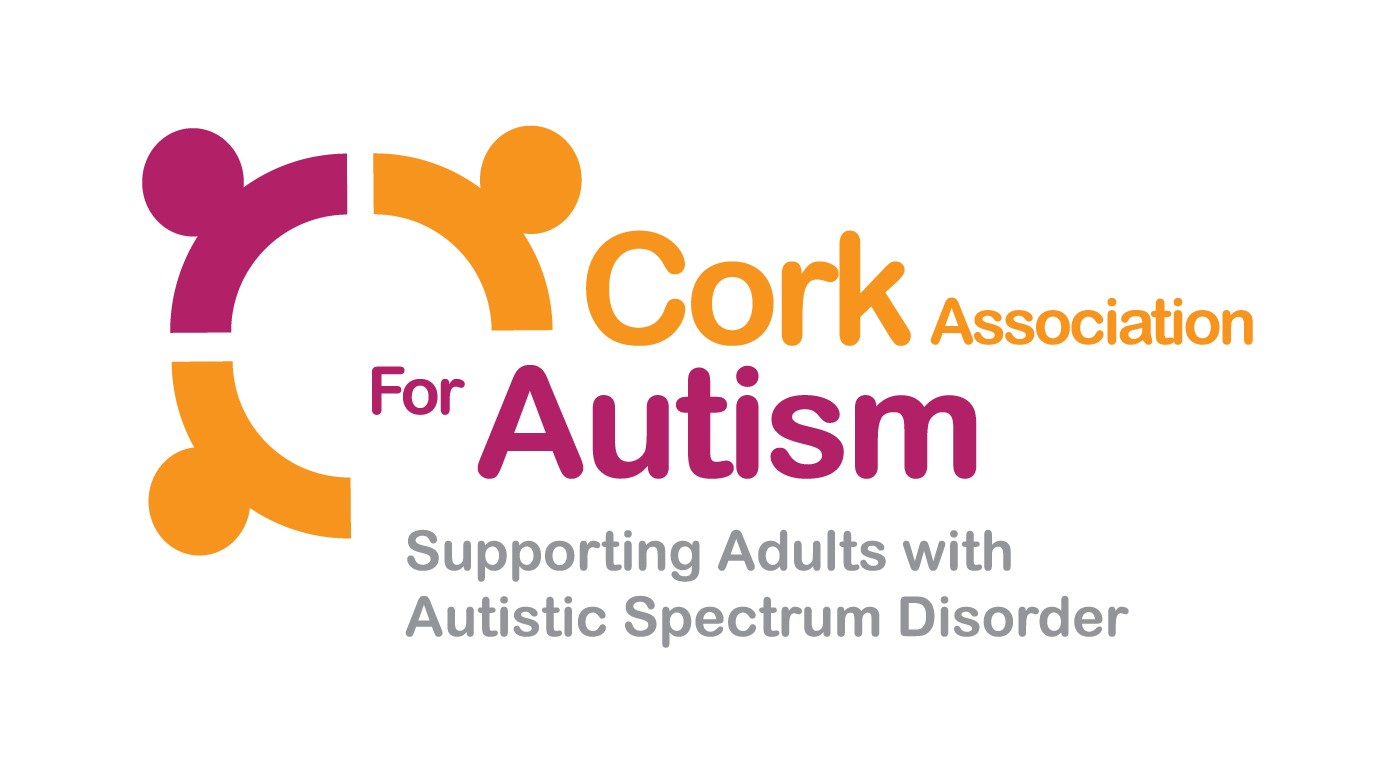 